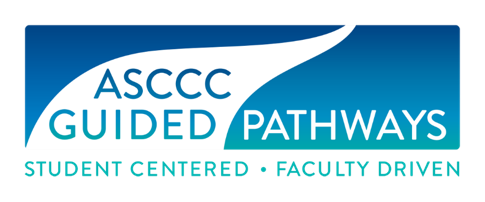 Guided Pathways Task Force MeetingMinutesFriday, February 28, 202010:00 a.m. – 3:00 p.m.Residence Inn Sacramento Capitol ParkIn Attendance Jessica Ayo Alabi, Lead, Orange Coast CollegeJulie Bruno, Lead, ASCCC Past-President, Sierra College Mayra Cruz, Area B RepresentativeJanet Fulks, Lead, Bakersfield College (retired)Jeffrey Hernandez, Lead, East Los Angeles CollegeVirginia May, Chair, ASCCC TreasurerMeridith Selden, Lead, Yuba CollegeTy Simpson, Lead, San Bernardino Valley CollegeEric Thompson, Lead, Santa Rosa Junior CollegeEric Wada, C-ID Co-Curriculum Director Jan Young, Member, Glendale CollegeASCCC StaffKrystinne Mica, Executive DirectorMiguel Rother, Director of Grants and InitiativesActionItemItemActionConsent Calendar – 5 minutesApproval of January 30, 2020 meeting minutesEvaluating Student-Centered Scheduling is a future agenda item.DiscussionCheck In – 5 minutesChair’s report:  GPTF is doing great work.  Rostrum articles due 6 March.  CC Ginni on agenda items.  Make travel requests as early as possible. More time will be allotted on the agenda for “check-in” and “announcements”.DiscussionPrevious Action Item Progress – 30 minutesNoncredit Instruction in Guided Pathways Efforts – Resolution S18 17.01Addressed via two breakouts at Career and Noncredit Institute and a Rostrum article. Also submitting breakout proposals for the Curriculum Institute.Assessing Student Equity and Achievement Program to Guided Pathways Implementation – Resolution F19 3.01Potentially addressed along with Resolution S19 5.02.  Workgroup to address local and statewide allocation of SEAP and GP funds.  How are decisions made about fund allocation?  Where/when are reports published?  How are faculty involved in equity-focused conversations?  These discussions will continue early in the fall at GP workshops, and planning will occur at the next GPTF meeting, April 3. Guided Pathways Budget Development – Resolution S19 5.02Breakout at Spring Plenary and Rostrum article.  More information needed about when budget allocations occur.  Concerns raised about ongoing GP funding.Equity Assessment Tool collaboration with EDACRelated to AB 705 discussion below.  Meridith, Jessica, Ginni, and Ty are on this group.DiscussionCommittee Priorities – Resolutions (May) – 10 minutesF19 9.09 Ensuring Access and Opportunity for Success for all Students Through AB705 (Irwin, 2017) ImplementationAssigned to GPTF, Curriculum Committee, and Noncredit Committee.  Rostrum article forthcoming. Ginni May had an article published in the Winter 2019 Board Focus. Work in this area will continue at ASCCC events.DiscussionCanvas vs. ASCCC GP Tool Publishing (May) – 30 minutesGP Resources page with a link to Canvas with a summary of the Canvas contents.  GPTF page contains minutes, agendas, Rostrum articles.  Ensure that we have identified faculty GP liaisons, that communication with liaisons is occurring, and clarify the role of a liaison to make them an effective part of the local academic senate. There was support to make one page that had links to all resources and other pages.DiscussionEvaluating AB 705 Implementation (May) – 60 minutesData and TimelinesAB 705 Compliance (Simpson)Continue at the forefront of conversations around data collection and analysis to evaluate AB 705.  GPTF will do a research project, and share results with the field. Transparency and minimization of bias are musts. DiscussionGuided Pathways Workshops Update (All) – 45 minutesFresno (13 Mar):  Janet, Jessica, Julie, Ginni, Jeffrey, Ty, Nate? Santiago Canyon (20 Mar):  Janet, Jessica, Ginni, Jeffrey, Ty, Eric W.Merritt (24 Apr):  Janet, Jessica, Ginni, Ty, Eric T., Jan, Luke, Krystinne, Nate?, Mayra?Counseling power point will be completed within the next week by Ty, Luke and Julie. They are meeting Monday March 2.Jessica reviewed some of the slides for the qualitative research breakout and requested input on the activity that she wants to use. The slides were discussed, and Jessica will morph into a one-hour presentation but save ad expand content for other venues. Jeffrey, Julie and Ginni are ready to go with the GP Liaison portion.Janet and Ginni are ready to go with the quantitative data portion.DiscussionEvaluating Student-Centered Scheduling – 45 minutes – removed from agendaDiscussion/ActionCollegial Consultation in Guided Pathways Evaluation Survey (Hernandez) – 45 minutesDiscussion about the current survey was in depth. There was a discussion of the values that should be surveyed. Ideas involved to whom does the survey get sent, how do you deal with parallel pathways and with non faculty input. Who is the audience? How will it be used?Clarify the research question. The format of the survey is be re-developed.Finalized – short survey, ranking and committee selects items and the Meredith model of two sliding scales. Further work will be emailed.Dismissed at 3:04List of Agenda Enclosures  	Enclosure 1: January 30, 2020 Meeting MinutesEnclosure 2: S18 17.01 Noncredit Instruction in Guided Pathways EffortsEnclosure 3: F19 3.01 Assessing Student Equity and Achievement Program Contribution to Guided Pathways ImplementationEnclosure 4: S19 5.02 Guided Pathways Budget DevelopmentEnclosure 5: F19 9.09 Ensuring Access and Opportunity for Success for all Students Through AB705 (Irwin, 2017) ImplementationEnclosure 6: Draft Survey to Evaluate Collegial Consultation in Guided PathwaysList of Agenda Enclosures  	Enclosure 1: January 30, 2020 Meeting MinutesEnclosure 2: S18 17.01 Noncredit Instruction in Guided Pathways EffortsEnclosure 3: F19 3.01 Assessing Student Equity and Achievement Program Contribution to Guided Pathways ImplementationEnclosure 4: S19 5.02 Guided Pathways Budget DevelopmentEnclosure 5: F19 9.09 Ensuring Access and Opportunity for Success for all Students Through AB705 (Irwin, 2017) ImplementationEnclosure 6: Draft Survey to Evaluate Collegial Consultation in Guided PathwaysList of Agenda Enclosures  	Enclosure 1: January 30, 2020 Meeting MinutesEnclosure 2: S18 17.01 Noncredit Instruction in Guided Pathways EffortsEnclosure 3: F19 3.01 Assessing Student Equity and Achievement Program Contribution to Guided Pathways ImplementationEnclosure 4: S19 5.02 Guided Pathways Budget DevelopmentEnclosure 5: F19 9.09 Ensuring Access and Opportunity for Success for all Students Through AB705 (Irwin, 2017) ImplementationEnclosure 6: Draft Survey to Evaluate Collegial Consultation in Guided PathwaysList of Agenda Enclosures  	Enclosure 1: January 30, 2020 Meeting MinutesEnclosure 2: S18 17.01 Noncredit Instruction in Guided Pathways EffortsEnclosure 3: F19 3.01 Assessing Student Equity and Achievement Program Contribution to Guided Pathways ImplementationEnclosure 4: S19 5.02 Guided Pathways Budget DevelopmentEnclosure 5: F19 9.09 Ensuring Access and Opportunity for Success for all Students Through AB705 (Irwin, 2017) ImplementationEnclosure 6: Draft Survey to Evaluate Collegial Consultation in Guided Pathways